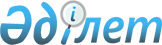 Об изменениях в административно-территориальном устройстве Темирского района Актюбинской областиПостановление акимата Актюбинской области от 13 декабря 2023 года № 351 и решение Актюбинского областного маслихата от 13 декабря 2023 года № 91. Зарегистрировано Департаментом юстиции Актюбинской области 20 декабря 2023 года № 8470
      В соответствии с подпунктами 2), 3) статьи 11 Закона Республики Казахстан "Об административно-территориальном устройстве Республики Казахстан" и с учетом мнения представительных и исполнительных органов Темирского района акимат Актюбинской области ПОСТАНОВЛЯЕТ и Актюбинский областной маслихат РЕШИЛ:
      1. Упразднить село Саркуль Саркульского сельского округа Темирского района.
      Изменить границы поселка Шубарши Саркульского сельского округа Темирского района, включив в его состав территорию упраздняемого села Саркуль общей площадью 6 815 гектаров.
      Установить границы поселка Шубарши Саркульского сельского округа общей площадью 26 518 гектаров.
      2. Государственным учреждениям "Управление экономики и бюджетного планирования Актюбинской области" и "Управление финансов Актюбинской области" совместно с акиматом Темирского района решить вопросы планирования и финансирования содержания административно-территориальных единиц и принять иные необходимые меры, вытекающие из настоящего совместного постановления акимата и решения маслихата.
      3. Государственному учреждению "Управление сельского хозяйства и земельных отношений Актюбинской области" привести в соответствие с произведенными изменениями в административно-территориальном устройстве Темирского района земельно-кадастровую документацию.
      4. Контроль за исполнением настоящего совместного постановления акимата и решения маслихата возложить на руководителя аппарата акима Актюбинской области.
      6. Настоящее совместное постановление акимата Актюбинской области и решение Актюбинского областного маслихата вводится в действие по истечении десяти календарных дней после дня его первого официального опубликования.
					© 2012. РГП на ПХВ «Институт законодательства и правовой информации Республики Казахстан» Министерства юстиции Республики Казахстан
				
      Аким Актюбинской области 

А. Шахаров

      Председатель областного маслихата 

Г. Суентаева
